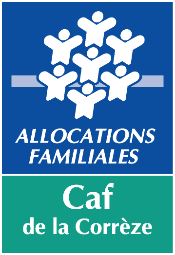 Bilan d’activité CLAS 2023/2024Veuillez trouver ci-dessous l'ensemble des éléments à compléter pour justifier votre activité CLAS 2023/2024.PARTIE 1 : BILAN QUALITATIF DE L’ACTION Les objectifs de l’action ont-ils été atteints au regard des indicateurs utilisés ?  Saisir les informationsPARTIE 2 : BILAN DE REALISATION DU PROJET CLAS STRUCTURE PORTEUSE Informations sur la structure porteuse du projetNom de la structure * 						Saisir les informations(Si la structure est identique au tiers merci de reporter ici les éléments du tiers, dans le cas contraire précisez quel est le service rattaché au tiers qui porte le projet.)Numéro de voie *							Saisir les informationsComplément de voie							Saisir les informations Type de voie * 								Saisir les informationsNom de la voie * 							Saisir les informationsComplément d’adresse 						Saisir les informationsCode postal * 								Saisir les informationsCommune * 								Saisir les informationsDESCRIPTION DE LA MISE EN ŒUVRE REELLE DU PROJETCalendrier de mise en œuvre Date de début de mise en œuvre du projet * 			Entrer une date Date de fin de mise en œuvre du projet *				Entrer une date Existe-t-il des écarts entre le prévisionnel et le réel, concernant le calendrier ou le nombre de semaines d’activité dans l’année ? *					oui 		non Si oui, précisez-en les raisons * 					 Saisir les informations Nombre de semaines d'activité réalisées entre septembre et décembre 2023 * 				Saisir les informationsNombre de semaines d'activité réalisées entre janvier et juillet 2024 *					Saisir les informationsNombre de semaines d’activité réalisées dans l’année : 		Total Moyens humains pour l’animation du projet CLASNombre d’intervenants CLAS Salariés * 				Saisir une valeurNombre annuel d’heures pour le CLAS Salariés * 			Saisir une valeurNombre d’intervenants CLAS Volontaires * 				Saisir une valeurNombre annuel d’heures pour le CLAS Volontaires *		Saisir une valeurNombre d’intervenants CLAS Bénévoles * 				Saisir une valeurNombre annuel d’heures pour le CLAS Bénévoles *		Saisir une valeurNombre total d’intervenants   					TotalNombre total d’heures 						 TotalExiste-t-il des écarts entre le prévisionnel et le réel concernant les moyens humains ? *oui 		non Si oui, précisez-en les raisons * : 					Saisir les informationsPUBLIC CONCERNENombre d’enfants et de jeunes différents accueillis par niveau scolaireNombre d’enfants élémentaire *					Saisir une valeurNombre d’enfant collège *						Saisir une valeurNombre d’enfants lycée *						Saisir une valeurNombre d’enfants autres (CAP, BEP…) * 				Saisir une valeurNombre total d’enfants 						TotalNombre de collectifs enfants Clas : 					Saisir une valeurNombre de familles différentes accueillies *		 		Saisir une valeurNombre moyen d’enfants par accompagnateurs *			Saisir une valeurExiste-t-il des écarts entre la fréquentation prévisionnelle et la fréquentation réelle ? *oui 		non Si oui, précisez-en les raisons * : 					Saisir les informationsLes enfants/jeunes qui participent au CLAS sont concernés par les situations suivantes :Difficulté scolaire * 							oui 		non Conditions de logement et/ou environnement inadapté au travail scolaire (bruit, exiguïté des locaux) * 								oui 		non Accès limité à des activités socio-culturelles * 			oui 		non Disponibilité réduite des parents * 					oui 		non Maîtrise difficile de la langue française par les parents * 		oui 		non Parents en difficulté ou rupture avec l’école *			oui 		non Qui est à l’origine de l’inscription des enfants/jeunes au CLAS ?La famille * 								oui 		non L’enfant/le jeune *							oui 		non Sur proposition de l’enseignant * 					oui 		non Sur proposition d’une association locale ou d’un autre acteur local *									oui 		non Sur proposition de l’équipe de réussite éducative (PRE, Cité éducative) *									oui 		non Autres * 								oui 		non Si oui, précisez * 							Saisir les informationsINTERVENTION AUPRES DES ENFANTSRappel des objectifs : Mettre en œuvre des méthodes et approches susceptibles de faciliter l’acquisition des savoirs et de développer leur autonomieElargir leurs centres d’intérêt et promouvoir leur apprentissage de la citoyenneté par une ouverture culturelles sociales et économiques de leur environnementMettre en valeur leurs compétences et acquisMesurer leur progressionMesurer leur assiduité à l’actionActivités proposées aux enfants jeunes dans le cadre du CLASPar un appui et/ou une aide méthodologique *			oui 		non Par une aide au travail personnel * 					oui 		non Par un accompagnement à l’usage du numérique * 		oui 		non Par des activités culturelles ou artistiques, lecture plaisir, sportives *	oui 		non Par des activités scientifiques techniques informatiques * 														oui 		non Par des jeux éducatifs *						oui 		non Par des sorties et/ou visites *					oui 		non Par des activités liées à la citoyenneté (recherche d’informations, débats) *											oui 		non Par des échanges sur le fonctionnement de l’école, sur l’orientation *												oui 		non Pour des actions décrites ci-dessus, existe-t-il des écarts entre le prévisionnel et le réel du projet ? *								oui 		non Si oui, expliquez-en les raisons :					Saisir les informationsProgression et assiduité de l’enfant 	Mesurez-vous la progression de l’enfant ? *				oui 		non Mesurez-vous l’assiduité des enfants à l’action CLAS ? *		oui 		non (Si vous avez des outils concernant la mesure de l’assiduité ou de la progression de l’enfant, merci de bien vouloir les joindre)Bonification de l’axe enfantSi vous êtes concerné (voir notification Caf) :(Veuillez-vous référer à la notification de votre CAF où il est indiqué si votre bonus a été validé lors du dépôt de votre demande)Le projet d’ouverture culturel a-t-il été mis en place ? *		oui 		non Décrivez concrètement les actions mise en place * 		Saisir les informationsExiste-t-il des écarts entre le prévisionnel et le réel du projet d’ouverture culturel ? *										oui 		non Si oui, expliquez-en les raisons *					Saisir les informationsINTERVENTION AUPRES DES PARENTSRappel des objectifs : Renforcer le rôle des parents et les soutenir dans la relation avec leur enfantSoutenir les parents dans la relation avec l’écoleFaciliter l’orientation des parents vers d’autres acteurs ou actions susceptibles de soutien à la parentalitéEvaluer les actions proposées aux parentsOutils et actions développés à destination des parents : Réunion d’information sur le CLAS à destination des parents *     oui 		non Contractualisation avec les parents/enfant/le jeune sur des engagements réciproques * 								            oui 		non Rencontres individuelles programmées entre les parents et les accompagnateurs (et éventuellement l’enfant et le jeune) *			           oui 		non Mise en place d’outils de liaison et d’échange avec les parents *	oui 		non Accompagnement de parents lors de rencontres avec les enseignants *											            oui 		non Temps de convivialité avec les parents * 				oui 		non Participation des parents à des séances de CLAS * 		oui 		non Rencontre avec les parents autour d’une thématique *		oui 		non En proposant aux parents un accompagnement à l’usage du numérique * 											oui 		non Accompagnement des parents bers les associations de parents d’élèves *											oui 		non Information et accompagnement des parents à la compréhension des codes de l’école *									oui 		non Mise en relation des parents avec d’autres partenaires *		oui 		non Existe-t-il des écarts entre le prévisionnel et le réel ? * 		oui 		non Si oui Expliquez-en les raisons * 					Saisir les informationsEvaluez-vous les actions proposées aux parents *			oui 		non Si oui, précisez comment *						Saisir les informationsSi non, pourquoi ? *							 Saisir les informationsBonification de l’axe parent : Si vous êtes concerné (voir notification Caf) :(Veuillez-vous référer à la notification de votre CAF où il est indiqué si votre bonus a été validé lors du dépôt de votre demande)Le projet spécifique d’accompagnement des parents pour les soutenir dans leur relation avec leur enfant et l’école a-t-il été mise en place ? *			oui 		non Si oui, Décrivez concrètement les actions mises en place * 	Saisir les informationsExiste-t-il des écarts entre le prévisionnel et le réel du projet d’accompagnement des parents ?									oui 		non Si oui, expliquez-en les raisons : 					Saisir les informationsACTIONS DE CONCERTATIONRappel de l’objectifs :Association du CLAS avec d’autres acteurs du territoireActions de concertation avec l’écoleUn partenariat formalisé existe avec l’école (engagement écrit, convention, fiche de liaison, conseil d’école) *							oui 		non Un partenariat informel est développé avec l’école (contact avec le directeur d’établissement, avec le CPE, avec les enseignants…) *				oui 		non Collaboration pour l’orientation des enfants *    			oui 		non Rencontres et échanges d’information réguliers *			oui 		non Existe-t-il des écarts entre le prévisionnel et le réel ? *		oui 		non Si oui, expliquez-en les raisons * 					Saisir les informationsActions de concertation et de coordination avec les autres acteurs du territoire
Quelles articulations avez-vous mises en œuvre autour du CLAS avec les différents acteurs du territoire ? * 							Saisir les informationsAvec quels acteurs (notamment les acteurs éducatifs) du territoire ? *Saisir les informations Existe-t-il des écarts entre le prévisionnel et le réel ? *Si oui, expliquez-en les raisons * 					Saisir les informationsLIBRE EXPRESSIONGlobalement, quel bilan tirez-vous de la mise en œuvre de votre projet CLAS ?Saisir les informationsQuelles difficultés avez-vous rencontrées dans le cadre de votre projet CLAS ? Saisir les informationsPoursuivez-vous ce projet à l’identique avec le même nombre de collectifs l’an prochain ? * 									oui 		non Si non, indiquez le nouveau nombre de collectifs *			Saisir une valeurQuelles sont les nouveautés ? * 					Saisir les informationsPARTIE 3 : Compte de résultat du projet CLASSynthèseTotal des dépenses Prévues  		X,XX €  (Total)Réalisées 		X,XX € (Total)Compléments précisions dépenses 		Saisir les informationsMessage indiquant s’il y a un déficit ou un excédentTotal des recettesPrévues		 X,XX € (Total)Réalisées 		X,XX €  (Total)Compléments prévisions recettes 		Saisir les informationsMessage indiquant s’il y a un déficit ou un excédentDépensesCout prévu (en €)Montant réalisé (en €)60 – ACHATSX,XX € TTCX,XX € TTCPrestations de servicesAchat matières et fournituresAutres fournitures61 – SERVICES EXTERIEURSX,XX € TTCX,XX € TTCLocationsEntretien et réparationAssuranceDocumentation62 – AUTRES SERVICES EXTERIEURSX,XX € TTCX,XX € TTCRémunérations intermédiaires et honorairesPublicité, publicationsDéplacements, missionsServices bancaires, autres63 – IMPOTS ET TAXESX,XX € TTCX,XX € TTCImpôts et taxes sur rémunérationAutres impôts et taxes64 – CHARGES DE PERSONNELX,XX € TTCX,XX € TTCRémunération des personnelsCharges socialesAutres charges de personnel65 – AUTRES CHARGES DE GESTION COURANTEX,XX € TTCX,XX € TTCAutres charges de gestion courante66 – CHARGES FINANCIERESX,XX € TTCX,XX € TTCCharges financières67 – CHARGES EXCEPTIONNELLESX,XX € TTCX,XX € TTCCharges exceptionnelles68 – DOTATIONS AUX AMORTISSEMENTSSX,XX € TTCX,XX € TTCDotations aux amortissementsCHARGES INDIRECTESX,XX € TTCX,XX € TTCCharges fixes de fonctionnementFrais financiersAutres86 – CONTRIBUTIONS VOLONTAIRES EN NATUREX,XX € TTCX,XX € TTCSecours en natureMise à disposition gratuite de biens et de servicesPersonnel BénévoleRecettesFinancement prévu (en €)Montant réalisé (en €)70 – VENTE DE PRODUITS FINIS, DE MARCHANDISES, PRESTATIONS DE SERVICESX,XX €X,XX € TTCAutres financements CAFAutres financementParticipation familiale74 – SUBVENTIONS D’EXPLOITATIONX,XX €X,XX €Etat : préciser le(s) ministère(s) (CGET,…)Subvention CLAS CAFMontant accordé validé par la Caf CAF19Conseil départementalMSACommune(s)Intercommunalités : EPCIRégion(s)Fonds européensAutres établissements publicsAides privéesAutres subventions75 – AUTRES PRODUITS DE GESTION COURANTEX,XX €X,XX € TTCDont cotisations, dons manuels ou legs76 – Produits financiersX,XX €Produits financiers78 – REPRISE SUR AMORTISSEMENT ET PROVISIONSX,XX €X,XX € TTCReprise sur amortissements et dotations87 – CONTRIBUTIONS VOLONTAIRES EN NATUREX,XX €X,XX € TTCBénévolatPrestations en natureDons en nature